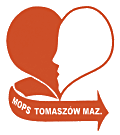 Sprawozdaniez realizacjiMiejskiego Programu Wspierania Rodzinyna lata 2016 – 2018za okres I -XII 2017r.	Miejski Program Wspierania Rodziny na lata 2016 – 2018 został przyjęty Uchwałą  Nr XXIV/241/2016 Rady Miejskiej Tomaszowa Mazowieckiego z dnia       25 lutego 2016 roku. 	Celem głównym Programu jest  „Rozwijanie zintegrowanego i spójnego systemu działań na rzecz dziecka i rodziny w zakresie wzmacniania przez nią funkcji opiekuńczo – wychowawczej”. 	Miejski Program Wspierania Rodziny skierowany jest do rodzin z terenu miasta Tomaszowa Mazowieckiego Szczególną  grupą adresatów Programu stanowią rodziny doświadczające trudności w wypełnianiu funkcji opiekuńczo wychowawczych.	Głównym realizatorem i koordynatorem Miejskiego Program Wspierania Rodziny na lata 2016 – 2018 jest Miejski Ośrodek Pomocy Społecznej                       w Tomaszowie Mazowieckim w partnerstwie z  instytucjami samorządowymi, organizacjami pozarządowymi i  innymi podmiotami realizującymi zadania                      w  zakresie wspierania rodziny na terenie miasta.WSPIERANIE SYTUACJI RODZIN POPRZEZ ZASPOKOJENIE PODSTAWOWYCHPOTRZEB SOCJALNO – BYTOWYCHWSPIERANIE SYTUACJI RODZIN POPRZEZ ZASPOKOJENIE PODSTAWOWYCHPOTRZEB SOCJALNO – BYTOWYCHWSPIERANIE SYTUACJI RODZIN POPRZEZ ZASPOKOJENIE PODSTAWOWYCHPOTRZEB SOCJALNO – BYTOWYCHWSPIERANIE SYTUACJI RODZIN POPRZEZ ZASPOKOJENIE PODSTAWOWYCHPOTRZEB SOCJALNO – BYTOWYCHZadaniaRealizatorzyWskaźnikiOczekiwane efektyZapewnienie rodzinom wsparcia socjalnego- MOPSLiczba rodzin korzystającychz pomocy w formie:- zasiłku celowego - 468- zasiłku okresowego -378- dodatku mieszkaniowego –  903- energetycznego - 57- stypendium –  661- zasiłku szkolnego - 8- świadczeń rodzinnych -  4785- świadczenie wychowawcze +500 - 4367 - świadczeń alimentacyjnych – 593Poprawa sytuacji dziecka i rodzinyZapewnienie rodzinom pomocy rzeczowej (środki czystości, odzież, żywności) oraz organizowanie wypoczynku dla rodzin z dzieci dysfunkcyjnych- MOPS,- organizacje pozarządowe- UM Tomaszowa MazowieckiegoMOPS i parafia ul.SłowackiegoLiczba rodzin, którym udzielono pomocyw formie:- środków czystości - 42- odzieży - 67- żywności – 194Liczba dzieci uczestniczącychw zorganizowanym wypoczynku – 28(MOPS), 54 (parafia)Objęcie jak największym wsparciem rodzinZapewnienie dożywiania dzieciom w żłobkach, przedszkolach i szkołach- MOPS,- placówki oświatoweLiczba dzieci      korzystającychz posiłków dofinansowanych przez MOPS - 774Objęcie pomocą w formie dożywiania jak największej liczby dzieciWyrównywanie szans dzieci i młodzieżyZapewnienie mieszkania chronionego dla wychowanków Domu Dziecka, Ośrodków Szkolno- Wychowawczych- MOPSLiczba osób                     w mieszkaniach chronionych      - 23 liczba mieszkań – 6 liczba dzieci w tych mieszkaniach  - 11Zapewnienie poczucia bezpieczeństwa i zabezpieczenie tymczasowego pobytu rodzinom dotkniętym przemocą i osobom opuszczającym placówki opiekuńczo -wychowawczeTworzenie nowych mieszkań chronionych, w tym współfinansowanych ze środków zewnętrznych dla rodzin  dotkniętych przemocą oraz dla osób opuszczających placówki opiekuńczo –wychowawcze- MOPS/KIS,- UM Tomaszowa Mazowieckiego,- MPiPSLiczba nowo powstałych mieszkań chronionych - 0Zapewnienie poczucia bezpieczeństwa i zabezpieczenie tymczasowego pobytu rodzinom dotkniętym przemocą i osobom opuszczającym placówki opiekuńczo-wychowawczePodejmowanie działań na rzecz rodzin posiadających zadłużenie w czynszu w celu zapobiegania eksmisji- MOPS,- TTBS,- UM Tomaszowa Mazowieckiego,- Spółdzielnie MieszkanioweLiczba rodzin z którymi podjęto działania na rzecz zmniejszenia zadłużenia czynszowego - 6Zapobieganie eksmisjomZmniejszenie liczby rodzin z zadłużeniem czynszowymWspółfinansowanie pobytu dziecka w pieczy zastępczej- MOPS,- UM Tomaszowa MazowieckiegoLiczba dzieci umieszczonych w 2017 w pieczy zastępczej -2 9liczba dzieci przebywających w 2017  w pieczy zastępczej106Realizacja zobowiązań gminy wynikających z ustawy z dnia 9 czerwca 2011r. o wspieraniu rodziny i systemie pieczy zastępczejWSPIERANIE RODZIN W WYCHOWYWANIU DZIECKA ORAZ PEŁNIENIU FUNKCJI OPIEKUŃCZO - WYCHOWAWCZYCHWSPIERANIE RODZIN W WYCHOWYWANIU DZIECKA ORAZ PEŁNIENIU FUNKCJI OPIEKUŃCZO - WYCHOWAWCZYCHWSPIERANIE RODZIN W WYCHOWYWANIU DZIECKA ORAZ PEŁNIENIU FUNKCJI OPIEKUŃCZO - WYCHOWAWCZYCHWSPIERANIE RODZIN W WYCHOWYWANIU DZIECKA ORAZ PEŁNIENIU FUNKCJI OPIEKUŃCZO - WYCHOWAWCZYCHZapewnienie pomocy rodzinom w formie pracy asystenta rodziny- MOPSLiczba zatrudnionych asystentów rodziny - 3Liczba rodzin objętych wsparciem asystenta rodziny - 54Liczba dzieci w tych rodzinach - 142Poprawa funkcjonowania rodzinyZwiększenie świadomości wśród społeczeństwa w zakresie zadań realizowanych przez asystenta rodzinyRozwinięcie kompetencji opiekuńczo- wychowawczychZmniejszenie liczby dzieci umieszczanychw pieczy zastępczejProwadzenie monitoringu sytuacji dziecka z rodziny dysfunkcyjnej po zakończeniu współpracy z asystentem rodziny- MOPSLiczba monitorowanych rodzin - 15Liczba dzieci w tych rodzinach -21Poprawa funkcjonowania rodzinyProwadzenie pracy socjalnejz rodzinami- MOPSLiczba rodzin objętych pracą socjalną - 488Wzmocnienie lub nabycie przez jak największa liczbę rodziców prawidłowych umiejętności opiekuńczo – wychowawczych, umiejętności prowadzenia gospodarstwa domowego i umiejętności społecznychPowoływanie grup wsparciai grup samopomocowych dla rodzin mających problemy opiekuńczo-wychowawcze- MOPS,- organizacje pozarządoweLiczba osób korzystających z grup wsparcia i grup samopomocowych - 0Wzmacnianie funkcji rodziny i postaw rodzicielskichUdzielanie specjalistycznego poradnictwa rodzinnego umożliwiającego korzystanie z rożnych form wsparciaMOPSPoradnia Psychologiczno – Pedagogiczna,Powiatowe Centrum Pomocy Rodzinie- KPPLiczba osób korzystających ze specjalistycznego poradnictwa - 240Liczba udzielonych porad w tym:- psychologicznych -         775- prawnych  - 9- w zakresie uzależnień -  19198- 335-  47Poprawa funkcjonowania rodziny oraz relacji między członkami rodzinyZapewnienie maksymalnego wsparcia rodziny w sytuacji kryzysowejProwadzenie monitoringu sytuacji dziecka w rodzinach mających problemw wypełnianiu swoich funkcjiMOPS- placówki  oświatowe, - kuratorzy sądowi,- PCPR,- KPP,                              - organizacje pozarządowe,- poradnie podstawowej opieki zdrowotnejLiczba monitorowanych rodzin -- 35-- 131 -- 47-Natychmiastowe reagowanie na pojawiające się problemy w rodzinieDziałania aktywizujące zawodowo i społecznie członków rodzin zagrożonych wykluczeniem społecznym- MOPS,- PUPLiczba osób zaktywizowanych - 68w tym:Prace społeczno -użyteczne  - 40staże  - 18podjęcie pracy  - 10            Poprawa sytuacji materialnej rodzinNabycie nowych kwalifikacji zawodowychPoprawa kompetencji psycho - społecznychWsparcie rodzin wielodzietnych poprzez kontynuowanie i realizację Ogólnopolskiej oraz Tomaszowskiej Karty Dużej Rodziny 3+- UM Tomaszowa MazowieckiegoLiczba wydanych kartOgólnopolska - 66Karta Tomaszowianina Duża Rodzina - 251Karta Młodego Tomaszowianina Duża Rodzina - 259Wspieranie funkcji rodzicielskiej poprzez wyrównywanie szans lepszego rozwoju dzieci wychowywanych w rodzinie wielodzietnejWsparcie i pomoc wolontariuszy w rodzinach z dziećmi- MOPS,- UM Tomaszowa MazowieckiegoLiczba rodzin, w tym dzieci objętych wolontariatem - 0Zwiększenie skuteczności pomocy na rzecz rodzinZapewnienie dzieciom z rodzin przeżywających  trudnościw wypełnianiu funkcji opiekuńczo-wychowawczej możliwości uczestnictwaw zajęciach organizowanych przez placówki wsparcia dziennego- świetlice środowiskowe,- parafie,- organizacje pozarządoweLiczba placóweko charakterze socjoterapeutycznym            - 2opiekuńczo - wychowawczym - 2Liczba dzieci biorących udział w zajęciach - 135Wyrównywanie szans dzieci i młodzieży poprze:- zapewnienie opieki wychowawczej,- tworzenie warunków do nauki i pomocy w nauce- rozwijanie zainteresowań i uzdolnień jak największej liczby dzieciCykliczne spotkania przedstawicieli instytucji, służb miejskich i organizacji w celu opracowania nowych rozwiązań i dobrych praktyk na rzecz wspierania rodziny- MOPS,placówki  oświatowe,- kuratorzy sądowi,- PCPR,- KPP,- organizacje pozarządoweLiczba przeprowadzonych spotkań – zespołów ds. asysty rodziny 57Opracowanie nowych rozwiązań i dobrych praktyk na rzecz wspierania rodzinyPROWADZENIE DZIAŁAŃ PROFILAKTYCZNYCH I EDUKACYJNYCH NA RZECZ RODZINYPROWADZENIE DZIAŁAŃ PROFILAKTYCZNYCH I EDUKACYJNYCH NA RZECZ RODZINYPROWADZENIE DZIAŁAŃ PROFILAKTYCZNYCH I EDUKACYJNYCH NA RZECZ RODZINYPROWADZENIE DZIAŁAŃ PROFILAKTYCZNYCH I EDUKACYJNYCH NA RZECZ RODZINYProwadzenie działań profilaktyczno-edukacyjnych  (warsztatów, spotkań, pogadanek,  realizacja programów profilaktycznych) dla rodziców mających na celu wzmocnienie funkcji opiekuńczo-wychowawczych- MOPS/KIS,Liczba przeprowadzonych działań- 5 w tym:- warsztatów, spotkań, pogadanek  - 4- realizacja programów profilaktycznych - 1Liczba osób biorących udział w działaniach profilaktycznych -10Podniesienie poziomu świadomości rodzicówZmniejszenie zagrożeń wynikających z nadużywania alkoholu i narkotykówUdział w miejskich i ogólnopolskich kampaniach prorodzinnych, festynach promujących pozytywny wizerunek rodziny oraz formy aktywnego i wspólnego spędzania czasu- MOPS,- UM Tomaszowa Mazowieckiego,- organizacje pozarządowe,- parafie,- placówki kulturalneLiczba zrealizowanych działań promocyjnych -6- Piknik rodzinny przy parafii NSJ- Forum Trzeźwości- Piknik Rodzinny"Postaw na rodzinę"- Piknik rodzinny przy parafii NMP Królowej Polski- Marsz dla Życia                      i Rodziny- Dzień DzieckaKształtowanie   prawidłowych wzorców funkcjonowania rodzinyPODEJMOWANIE I KOORDYNOWANIE DZIAŁAŃ NA RZECZ POWROTU DZIECKA DO RODZINY NATURALNEJPODEJMOWANIE I KOORDYNOWANIE DZIAŁAŃ NA RZECZ POWROTU DZIECKA DO RODZINY NATURALNEJPODEJMOWANIE I KOORDYNOWANIE DZIAŁAŃ NA RZECZ POWROTU DZIECKA DO RODZINY NATURALNEJPODEJMOWANIE I KOORDYNOWANIE DZIAŁAŃ NA RZECZ POWROTU DZIECKA DO RODZINY NATURALNEJUtrzymywanie osobistych kontaktów rodziców z dziećmi przebywającymi w pieczy zastępczej (z wyjątkiem przypadków w których sąd zakazał takich kontaktów)- MOPS,- PCPRLiczba rodzin utrzymujących kontakty z dziećmi przebywającymiw pieczy zastępczej - 2Powrót dziecka do środowiska naturalnegoWspieranie rodzinw działaniach zmierzających do powrotu dziecka do środowiska naturalnego poprzez opracowanie indywidualnych planów pracy z rodziną- MOPS,- PCPRLiczba opracowanych indywidualnych planów pracy z rodziną (pracownik socjalnyi koordynator rodzinnej pieczy zastępczej) - 1Liczba rodzin do których powróciły dzieci z placówek pieczy zastępczej - 2Liczba dzieci, które powróciły do rodziny biologicznej - 3Powrót dziecka do środowiska naturalnego